$170,000.00FLAHERTY – HAMMER518 9TH ST WEST, MOBRIDGEMOBRIDGE NWTS 1ST ADDN LOT 6 BLOCK 8RECORD #5946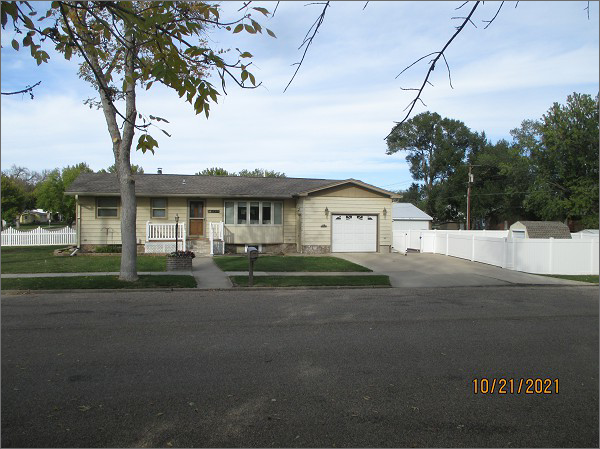 LOT SIZE 60’ X 140’                                                       GROUND FLOOR 988 SQ FTSINGLE FAMILY – 1 STORY                                          BASEMENT 988 SQ FTAVERAGE QUALITY & CONDITION                            494 SQ FT LIVING IN BSMTBUILT IN 1961                                                               2 BEDROOMS 1 FULL BATHCENTRAL AIR - NATURAL GAS                                   ONE ¾ BATH ONE ½ BATH2014; ROCK FACING ON BSMT-POURED                ATT. GARAGE 320 SQ FTBOW WINDOWS WITH GLASS BLOCK WINDOWSALUMINUM SIDING, 3 SEASON PORCH, METAL ROOFSOLD ON 8/23/21 FOR $170,000ASSESSED IN 2021 AT $110,420                             	5’ X 12’ UTILITY SHEDSOLD ON 10/17/19 FOR $155,000                         	8’ X 10’ UTILITY SHEDASSESSED ON 2016 AT $106,800                      	           RECORD #5946